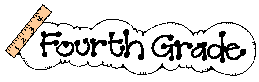 Dowell Elementary2017-2018 Supply ListSchool Supplies:3 packs of wide-ruled notebook paper50-75 pencils (pre-sharpened)1 pencil bag (no boxes please)1 handheld pencil sharpener2 packages of cap erasers6 composition notebooks4 highlighters12 small or 6 large glue sticks4 pocket folders with prongs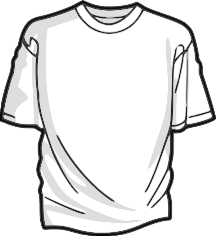 8 dry erase Expo markers24 pack of crayons24 pack of colored pencils	1 pair of scissors2 reams of copy paper2 bottles of hand sanitizer w/pump2 containers of Clorox wipes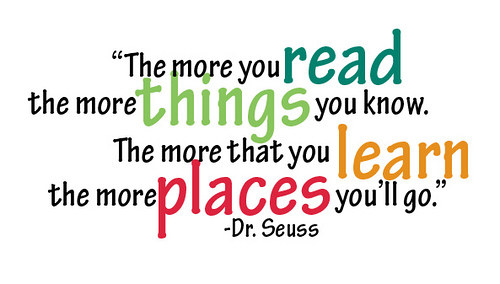 4 boxes of Kleenex1 box of Band-Aids1 set of earbuds (to be left at school)Girls – 1 box of gallon size Ziploc bagsBoys – 1 box sandwich size of Ziploc bags